Publicado en Madrid el 18/09/2018 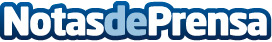 Storyous, primer sistema de gestión para restauración que incorpora comandos de vozEsta nueva funcionalidad permitirá  a los camareros anotar los pedidos por voz, lo que agilizará el proceso significativamente. Hasta el momento, ningún otro programa de gestión dirigido a restauración incluye esta herramienta 
Datos de contacto:César ÁlvarezActitud de Comunicación913022860Nota de prensa publicada en: https://www.notasdeprensa.es/storyous-primer-sistema-de-gestion-para Categorias: Gastronomía Hardware Emprendedores E-Commerce Software Restauración http://www.notasdeprensa.es